Załącznik nr 1 do Regulaminu 
Konkursu Grantowego „DOTACJA NA SZNURKU”OFERTA REALIZACJI PROJEKTU GRANTOWEGO„DOTACJA NA SZNURKU”I. Dane OferentaII. Opis projektu grantowegoIII.	Charakterystyka oferentaIV.	Kalkulacja przewidywanych kosztów realizacji projektu grantowegoV.	Inne informacjeVI.	OświadczeniaOświadczam(-my), że:1)	proponowany projekt grantowy będzie realizowany wyłącznie w zakresie działalności pożytku publicznego 
oferenta;2)   pobieranie świadczeń pieniężnych będzie się odbywać wyłącznie w ramach prowadzonej odpłatnej działalności pożytku publicznego; 3)	oferent składający niniejszą ofertę nie zalega/zalega* z opłacaniem należności z tytułu zobowiązań podatkowych;4) oferent składający niniejszą ofertę nie zalega/zalega* z opłacaniem należności z tytułu składek na ubezpieczenia społeczne;5)	dane zawarte w części II niniejszej oferty są zgodne z Krajowym Rejestrem Sądowym*/właściwą ewidencją*;6)	wszystkie informacje podane w ofercie oraz załącznikach są zgodne z aktualnym stanem prawnym 
i faktycznym;7)	w zakresie związanym z konkursem „DOTACJA NA SZNURKU”, w tym z gromadzeniem, przetwarzaniem 
i przekazywaniem danych osobowych, a także wprowadzaniem ich do systemów informatycznych, osoby, którychdotyczą te dane, złożyły stosowne oświadczenia zgodnie z przepisami o ochronie danych osobowych. .................................................................Data ..........................................................................................................................................................................................(podpis osoby upoważnionejlub podpisy osób upoważnionychdo składania oświadczeń woli w imieniuoferentów)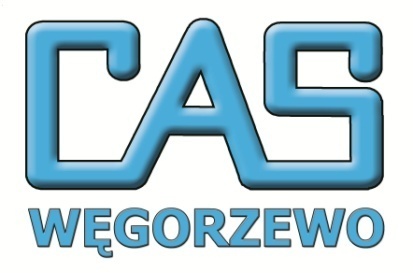 Centrum Animacji Społecznej – miejscem rozwoju organizacji1. Nazwa oferenta, forma prawna, numer w Krajowym Rejestrze Sądowym lub innej ewidencji, adres siedziby, strona www, adres do korespondencji, adres e-mail, numer telefonu1. Nazwa oferenta, forma prawna, numer w Krajowym Rejestrze Sądowym lub innej ewidencji, adres siedziby, strona www, adres do korespondencji, adres e-mail, numer telefonu2. Dane osoby upoważnionej do składania wyjaśnień dotyczących oferty (np. imię i nazwisko, numer telefonu, adres poczty elektronicznej) 1. Tytuł projektu grantowego1. Tytuł projektu grantowego1. Tytuł projektu grantowego1. Tytuł projektu grantowego2. Termin realizacji zadania publicznego2. Termin realizacji zadania publicznego2. Termin realizacji zadania publicznego2. Termin realizacji zadania publicznegoData rozpoczęciaData rozpoczęciaData zakończenia3. Syntetyczny opis projektu grantowego(należy wskazać i opisać: miejsce realizacji zadania, grupę docelową, sposób rozwiązywania jej problemów/zaspokajania potrzeb, komplementarność z innymi działaniami podejmowanymi przez organizację lub inne podmioty)3. Syntetyczny opis projektu grantowego(należy wskazać i opisać: miejsce realizacji zadania, grupę docelową, sposób rozwiązywania jej problemów/zaspokajania potrzeb, komplementarność z innymi działaniami podejmowanymi przez organizację lub inne podmioty)3. Syntetyczny opis projektu grantowego(należy wskazać i opisać: miejsce realizacji zadania, grupę docelową, sposób rozwiązywania jej problemów/zaspokajania potrzeb, komplementarność z innymi działaniami podejmowanymi przez organizację lub inne podmioty)3. Syntetyczny opis projektu grantowego(należy wskazać i opisać: miejsce realizacji zadania, grupę docelową, sposób rozwiązywania jej problemów/zaspokajania potrzeb, komplementarność z innymi działaniami podejmowanymi przez organizację lub inne podmioty)3. Syntetyczny opis projektu grantowego(należy wskazać i opisać: miejsce realizacji zadania, grupę docelową, sposób rozwiązywania jej problemów/zaspokajania potrzeb, komplementarność z innymi działaniami podejmowanymi przez organizację lub inne podmioty)3. Syntetyczny opis projektu grantowego(należy wskazać i opisać: miejsce realizacji zadania, grupę docelową, sposób rozwiązywania jej problemów/zaspokajania potrzeb, komplementarność z innymi działaniami podejmowanymi przez organizację lub inne podmioty)3. Syntetyczny opis projektu grantowego(należy wskazać i opisać: miejsce realizacji zadania, grupę docelową, sposób rozwiązywania jej problemów/zaspokajania potrzeb, komplementarność z innymi działaniami podejmowanymi przez organizację lub inne podmioty)3. Syntetyczny opis projektu grantowego(należy wskazać i opisać: miejsce realizacji zadania, grupę docelową, sposób rozwiązywania jej problemów/zaspokajania potrzeb, komplementarność z innymi działaniami podejmowanymi przez organizację lub inne podmioty)3. Syntetyczny opis projektu grantowego(należy wskazać i opisać: miejsce realizacji zadania, grupę docelową, sposób rozwiązywania jej problemów/zaspokajania potrzeb, komplementarność z innymi działaniami podejmowanymi przez organizację lub inne podmioty)3. Syntetyczny opis projektu grantowego(należy wskazać i opisać: miejsce realizacji zadania, grupę docelową, sposób rozwiązywania jej problemów/zaspokajania potrzeb, komplementarność z innymi działaniami podejmowanymi przez organizację lub inne podmioty)3. Syntetyczny opis projektu grantowego(należy wskazać i opisać: miejsce realizacji zadania, grupę docelową, sposób rozwiązywania jej problemów/zaspokajania potrzeb, komplementarność z innymi działaniami podejmowanymi przez organizację lub inne podmioty)4. Plan i harmonogram działań na rok 2020(należy wymienić i opisać w porządku logicznym wszystkie planowane w ofercie działania oraz określić ich uczestników imiejsceichrealizacji)4. Plan i harmonogram działań na rok 2020(należy wymienić i opisać w porządku logicznym wszystkie planowane w ofercie działania oraz określić ich uczestników imiejsceichrealizacji)4. Plan i harmonogram działań na rok 2020(należy wymienić i opisać w porządku logicznym wszystkie planowane w ofercie działania oraz określić ich uczestników imiejsceichrealizacji)4. Plan i harmonogram działań na rok 2020(należy wymienić i opisać w porządku logicznym wszystkie planowane w ofercie działania oraz określić ich uczestników imiejsceichrealizacji)4. Plan i harmonogram działań na rok 2020(należy wymienić i opisać w porządku logicznym wszystkie planowane w ofercie działania oraz określić ich uczestników imiejsceichrealizacji)4. Plan i harmonogram działań na rok 2020(należy wymienić i opisać w porządku logicznym wszystkie planowane w ofercie działania oraz określić ich uczestników imiejsceichrealizacji)4. Plan i harmonogram działań na rok 2020(należy wymienić i opisać w porządku logicznym wszystkie planowane w ofercie działania oraz określić ich uczestników imiejsceichrealizacji)4. Plan i harmonogram działań na rok 2020(należy wymienić i opisać w porządku logicznym wszystkie planowane w ofercie działania oraz określić ich uczestników imiejsceichrealizacji)4. Plan i harmonogram działań na rok 2020(należy wymienić i opisać w porządku logicznym wszystkie planowane w ofercie działania oraz określić ich uczestników imiejsceichrealizacji)4. Plan i harmonogram działań na rok 2020(należy wymienić i opisać w porządku logicznym wszystkie planowane w ofercie działania oraz określić ich uczestników imiejsceichrealizacji)4. Plan i harmonogram działań na rok 2020(należy wymienić i opisać w porządku logicznym wszystkie planowane w ofercie działania oraz określić ich uczestników imiejsceichrealizacji)Nazwa działaniaOpisOpisOpisPlanowany termin realizacjiPlanowany termin realizacjiPlanowany termin realizacjiLp.Nazwa działaniaOpisOpisOpisGrupa docelowaGrupa docelowaGrupa docelowaPlanowany termin realizacjiPlanowany termin realizacjiPlanowany termin realizacji5. Opis zakładanych rezultatów realizacji zadania publicznego (należy opisać:co będzie bezpośrednim efektem (materialne „produkty” lub „usługi” zrealizowane na rzecz uczestników zadania) realizacji projektu grantowego?jaka zmiana społeczna zostanie osiągnięta poprzez realizację projektu grantowego?czy przewidywane jest wykorzystanie rezultatów osiągniętych w trakcie realizacji projektu grantowego w dalszych działaniach organizacji? – trwałość rezultatów zadania)5. Opis zakładanych rezultatów realizacji zadania publicznego (należy opisać:co będzie bezpośrednim efektem (materialne „produkty” lub „usługi” zrealizowane na rzecz uczestników zadania) realizacji projektu grantowego?jaka zmiana społeczna zostanie osiągnięta poprzez realizację projektu grantowego?czy przewidywane jest wykorzystanie rezultatów osiągniętych w trakcie realizacji projektu grantowego w dalszych działaniach organizacji? – trwałość rezultatów zadania)5. Opis zakładanych rezultatów realizacji zadania publicznego (należy opisać:co będzie bezpośrednim efektem (materialne „produkty” lub „usługi” zrealizowane na rzecz uczestników zadania) realizacji projektu grantowego?jaka zmiana społeczna zostanie osiągnięta poprzez realizację projektu grantowego?czy przewidywane jest wykorzystanie rezultatów osiągniętych w trakcie realizacji projektu grantowego w dalszych działaniach organizacji? – trwałość rezultatów zadania)5. Opis zakładanych rezultatów realizacji zadania publicznego (należy opisać:co będzie bezpośrednim efektem (materialne „produkty” lub „usługi” zrealizowane na rzecz uczestników zadania) realizacji projektu grantowego?jaka zmiana społeczna zostanie osiągnięta poprzez realizację projektu grantowego?czy przewidywane jest wykorzystanie rezultatów osiągniętych w trakcie realizacji projektu grantowego w dalszych działaniach organizacji? – trwałość rezultatów zadania)5. Opis zakładanych rezultatów realizacji zadania publicznego (należy opisać:co będzie bezpośrednim efektem (materialne „produkty” lub „usługi” zrealizowane na rzecz uczestników zadania) realizacji projektu grantowego?jaka zmiana społeczna zostanie osiągnięta poprzez realizację projektu grantowego?czy przewidywane jest wykorzystanie rezultatów osiągniętych w trakcie realizacji projektu grantowego w dalszych działaniach organizacji? – trwałość rezultatów zadania)5. Opis zakładanych rezultatów realizacji zadania publicznego (należy opisać:co będzie bezpośrednim efektem (materialne „produkty” lub „usługi” zrealizowane na rzecz uczestników zadania) realizacji projektu grantowego?jaka zmiana społeczna zostanie osiągnięta poprzez realizację projektu grantowego?czy przewidywane jest wykorzystanie rezultatów osiągniętych w trakcie realizacji projektu grantowego w dalszych działaniach organizacji? – trwałość rezultatów zadania)5. Opis zakładanych rezultatów realizacji zadania publicznego (należy opisać:co będzie bezpośrednim efektem (materialne „produkty” lub „usługi” zrealizowane na rzecz uczestników zadania) realizacji projektu grantowego?jaka zmiana społeczna zostanie osiągnięta poprzez realizację projektu grantowego?czy przewidywane jest wykorzystanie rezultatów osiągniętych w trakcie realizacji projektu grantowego w dalszych działaniach organizacji? – trwałość rezultatów zadania)5. Opis zakładanych rezultatów realizacji zadania publicznego (należy opisać:co będzie bezpośrednim efektem (materialne „produkty” lub „usługi” zrealizowane na rzecz uczestników zadania) realizacji projektu grantowego?jaka zmiana społeczna zostanie osiągnięta poprzez realizację projektu grantowego?czy przewidywane jest wykorzystanie rezultatów osiągniętych w trakcie realizacji projektu grantowego w dalszych działaniach organizacji? – trwałość rezultatów zadania)5. Opis zakładanych rezultatów realizacji zadania publicznego (należy opisać:co będzie bezpośrednim efektem (materialne „produkty” lub „usługi” zrealizowane na rzecz uczestników zadania) realizacji projektu grantowego?jaka zmiana społeczna zostanie osiągnięta poprzez realizację projektu grantowego?czy przewidywane jest wykorzystanie rezultatów osiągniętych w trakcie realizacji projektu grantowego w dalszych działaniach organizacji? – trwałość rezultatów zadania)5. Opis zakładanych rezultatów realizacji zadania publicznego (należy opisać:co będzie bezpośrednim efektem (materialne „produkty” lub „usługi” zrealizowane na rzecz uczestników zadania) realizacji projektu grantowego?jaka zmiana społeczna zostanie osiągnięta poprzez realizację projektu grantowego?czy przewidywane jest wykorzystanie rezultatów osiągniętych w trakcie realizacji projektu grantowego w dalszych działaniach organizacji? – trwałość rezultatów zadania)5. Opis zakładanych rezultatów realizacji zadania publicznego (należy opisać:co będzie bezpośrednim efektem (materialne „produkty” lub „usługi” zrealizowane na rzecz uczestników zadania) realizacji projektu grantowego?jaka zmiana społeczna zostanie osiągnięta poprzez realizację projektu grantowego?czy przewidywane jest wykorzystanie rezultatów osiągniętych w trakcie realizacji projektu grantowego w dalszych działaniach organizacji? – trwałość rezultatów zadania)6. Dodatkowe informacje dotyczące rezultatów realizacji projektu grantowego6. Dodatkowe informacje dotyczące rezultatów realizacji projektu grantowego6. Dodatkowe informacje dotyczące rezultatów realizacji projektu grantowego6. Dodatkowe informacje dotyczące rezultatów realizacji projektu grantowego6. Dodatkowe informacje dotyczące rezultatów realizacji projektu grantowego6. Dodatkowe informacje dotyczące rezultatów realizacji projektu grantowego6. Dodatkowe informacje dotyczące rezultatów realizacji projektu grantowego6. Dodatkowe informacje dotyczące rezultatów realizacji projektu grantowego6. Dodatkowe informacje dotyczące rezultatów realizacji projektu grantowego6. Dodatkowe informacje dotyczące rezultatów realizacji projektu grantowego6. Dodatkowe informacje dotyczące rezultatów realizacji projektu grantowegoNazwa rezultatuNazwa rezultatuNazwa rezultatuPlanowany poziom osiągnięcia rezultatów (wartość docelowa)Planowany poziom osiągnięcia rezultatów (wartość docelowa)Planowany poziom osiągnięcia rezultatów (wartość docelowa)Planowany poziom osiągnięcia rezultatów (wartość docelowa)Sposób monitorowania rezultatów/źródło informacji o osiągnięciu wskaźnikaSposób monitorowania rezultatów/źródło informacji o osiągnięciu wskaźnikaSposób monitorowania rezultatów/źródło informacji o osiągnięciu wskaźnikaSposób monitorowania rezultatów/źródło informacji o osiągnięciu wskaźnika1. Informacja o wcześniejszej działalności oferenta, w szczególności w zakresie, którego dotyczy projekt grantowy2. Zasoby kadrowe, rzeczowe i finansowe oferenta, które będą wykorzystane do realizacji projektu grantowegoV.A Zestawienie kosztów realizacji zadania(w sekcji V-A należy skalkulować i zamieścić wszystkie koszty realizacji projektu grantowego niezależnie od źródła finansowania wskazanego w sekcji V-B)V.A Zestawienie kosztów realizacji zadania(w sekcji V-A należy skalkulować i zamieścić wszystkie koszty realizacji projektu grantowego niezależnie od źródła finansowania wskazanego w sekcji V-B)V.A Zestawienie kosztów realizacji zadania(w sekcji V-A należy skalkulować i zamieścić wszystkie koszty realizacji projektu grantowego niezależnie od źródła finansowania wskazanego w sekcji V-B)V.A Zestawienie kosztów realizacji zadania(w sekcji V-A należy skalkulować i zamieścić wszystkie koszty realizacji projektu grantowego niezależnie od źródła finansowania wskazanego w sekcji V-B)V.A Zestawienie kosztów realizacji zadania(w sekcji V-A należy skalkulować i zamieścić wszystkie koszty realizacji projektu grantowego niezależnie od źródła finansowania wskazanego w sekcji V-B)V.A Zestawienie kosztów realizacji zadania(w sekcji V-A należy skalkulować i zamieścić wszystkie koszty realizacji projektu grantowego niezależnie od źródła finansowania wskazanego w sekcji V-B)V.A Zestawienie kosztów realizacji zadania(w sekcji V-A należy skalkulować i zamieścić wszystkie koszty realizacji projektu grantowego niezależnie od źródła finansowania wskazanego w sekcji V-B)V.A Zestawienie kosztów realizacji zadania(w sekcji V-A należy skalkulować i zamieścić wszystkie koszty realizacji projektu grantowego niezależnie od źródła finansowania wskazanego w sekcji V-B)V.A Zestawienie kosztów realizacji zadania(w sekcji V-A należy skalkulować i zamieścić wszystkie koszty realizacji projektu grantowego niezależnie od źródła finansowania wskazanego w sekcji V-B)V.A Zestawienie kosztów realizacji zadania(w sekcji V-A należy skalkulować i zamieścić wszystkie koszty realizacji projektu grantowego niezależnie od źródła finansowania wskazanego w sekcji V-B)Lp.Rodzaj kosztuRodzajmiaryRodzajmiaryKoszt jednostkowy [PLN]Koszt jednostkowy [PLN]Koszt jednostkowy [PLN]Liczba jednostekLiczba jednostekWartość [PLN]I.Koszty realizacji działańKoszty realizacji działańKoszty realizacji działańKoszty realizacji działańKoszty realizacji działańKoszty realizacji działańKoszty realizacji działańKoszty realizacji działańKoszty realizacji działańI.1.Działanie 1Działanie 1I.1.1.Koszt 1Koszt 1I.1.2.Koszt 2Koszt 2………I.2.Działanie 2Działanie 2I.2.1.Koszt 1Koszt 1I.2.2.Koszt 2Koszt 2………I.3.Działanie 3Działanie 3I.3.1.Koszt 1Koszt 1I.3.2.Koszt 2Koszt 2………Suma kosztów realizacji zadaniaSuma kosztów realizacji zadaniaSuma kosztów realizacji zadaniaSuma kosztów realizacji zadaniaSuma kosztów realizacji zadaniaSuma kosztów realizacji zadaniaSuma kosztów realizacji zadaniaSuma kosztów realizacji zadaniaSuma kosztów realizacji zadaniaII.Koszty administracyjneKoszty administracyjneKoszty administracyjneKoszty administracyjneKoszty administracyjneKoszty administracyjneKoszty administracyjneKoszty administracyjneKoszty administracyjneII.1.Koszt 1II.2.Koszt 2……Suma kosztów administracyjnychSuma kosztów administracyjnychSuma kosztów administracyjnychSuma kosztów administracyjnychSuma kosztów administracyjnychSuma kosztów administracyjnychSuma wszystkich kosztów realizacji zadaniaSuma wszystkich kosztów realizacji zadaniaSuma wszystkich kosztów realizacji zadaniaSuma wszystkich kosztów realizacji zadaniaSuma wszystkich kosztów realizacji zadaniaSuma wszystkich kosztów realizacji zadaniaV.BŹródła finansowania kosztów realizacji zadaniaV.BŹródła finansowania kosztów realizacji zadaniaV.BŹródła finansowania kosztów realizacji zadaniaV.BŹródła finansowania kosztów realizacji zadaniaLp.Źródło finansowania kosztów realizacji zadaniaWartość [PLN]Udział [%]1.Suma wszystkich kosztów realizacji zadania1002.Planowana dotacja w ramach niniejszej oferty3.Wkład własny)3.1.Wkład własny finansowy3.2.Wkład własny niefinansowy (osobowy i rzeczowy)4.Świadczenia pieniężne od odbiorców zadaniaDeklaracja o zamiarze odpłatnego lub nieodpłatnego wykonania projektu grantowego.Działania, które mogą mieć znaczenie przy ocenie oferty, w tym odnoszące się do kalkulacji przewidywanych kosztów oraz oświadczeń zawartych w sekcji VI.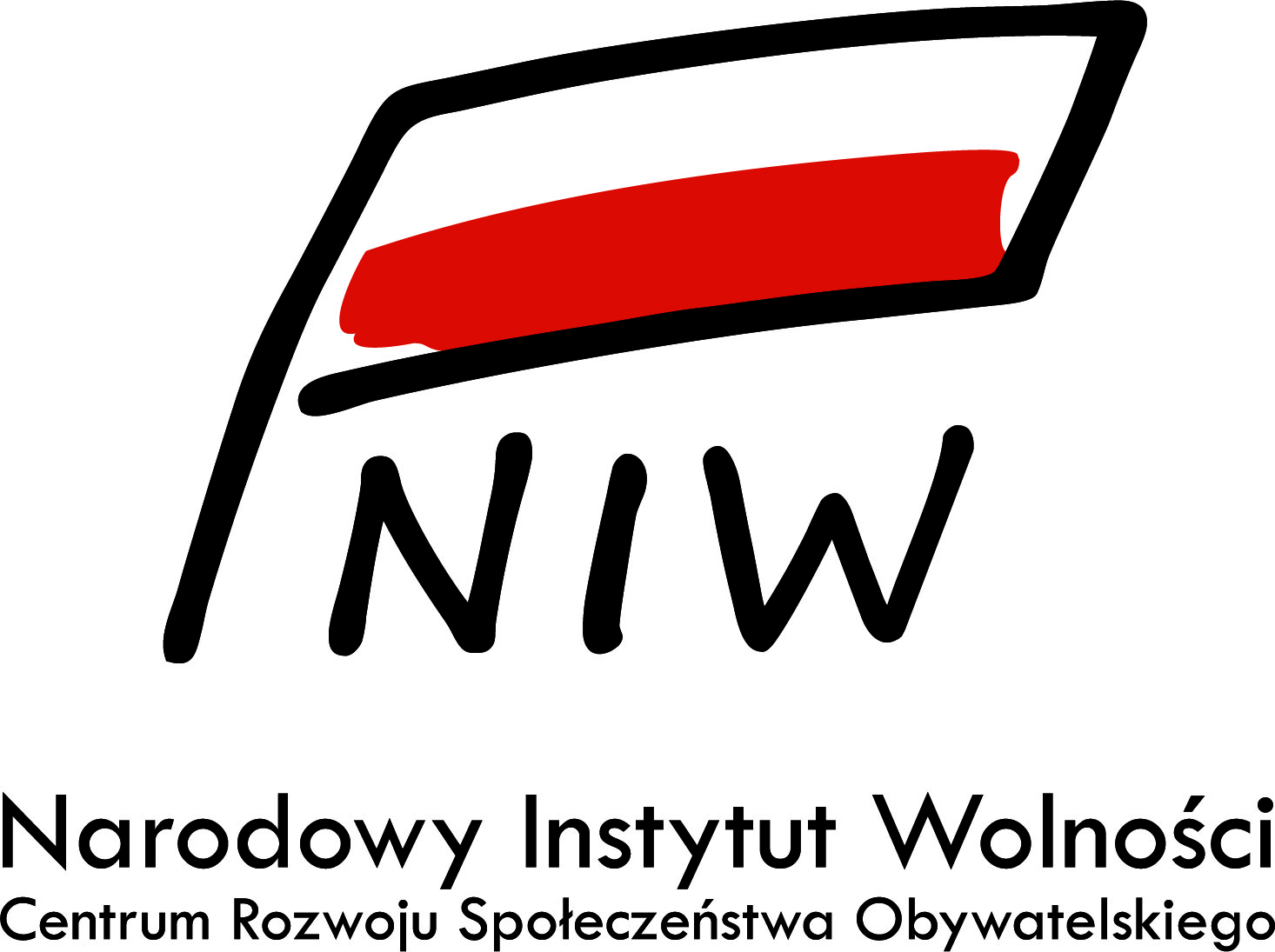 Projekt dofinansowany ze środków Programu Fundusz Inicjatyw Obywatelskich na lata 2014-2020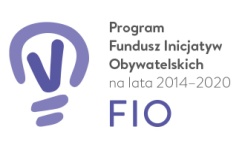 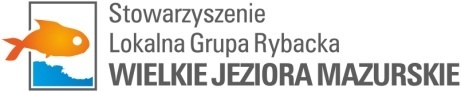 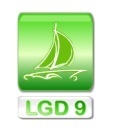 